2015年九州－台灣經濟交流代表團 洽談會參加表格   ※此表格是用於恰當安排商務對接的重要表格，請儘可能詳細填寫。　　　　　　　　　　　　　　　　　公司日語名稱長菱工程株式會社長菱工程株式會社長菱工程株式會社長菱工程株式會社公司英文名稱CHORYO ENGINEERING CO.,LTD.CHORYO ENGINEERING CO.,LTD.CHORYO ENGINEERING CO.,LTD.CHORYO ENGINEERING CO.,LTD.URLhttp://www.choryo-e.co.jphttp://www.choryo-e.co.jphttp://www.choryo-e.co.jphttp://www.choryo-e.co.jp公司設立1975年8月5日註冊資本註冊資本30,000,000日元主要股東三菱重工工業株式會社（100％）銷售額銷售額　　　3,966,685,000日元（2014年3月期）地址(總公司)長崎縣深堀町五丁目717番地1長崎縣深堀町五丁目717番地1長崎縣深堀町五丁目717番地1長崎縣深堀町五丁目717番地1公司概要董事長  有永真司　　員工人數　465人董事長  有永真司　　員工人數　465人董事長  有永真司　　員工人數　465人董事長  有永真司　　員工人數　465人TEL095-834-2740095-834-2740FAX095-834-2745洽談目的(商品特點)・目的：為了擴大由本公司生產、銷售的“便攜式多層焊接機器人”在台灣市場的銷路，在台灣尋找能成為合作夥伴的企業做代理店（銷售、維修、售後服務）。向能使用此產品的最終客戶（建築鋼結構、橋樑、造船企業）推銷產品。特別希望就①項進行洽談。・商品特點：本產品①具有便攜性的小型、輕量機器 ②非熟練人員也可簡單操作 ③具有價格低等特長，並且在國內以建築鋼結構、橋樑、造船為主擁有1000台以上的銷售業績。在國內生產現場技術熟練人員不足的情況下，作為提高焊接作業效率的最佳產品獲得了行業的信賴。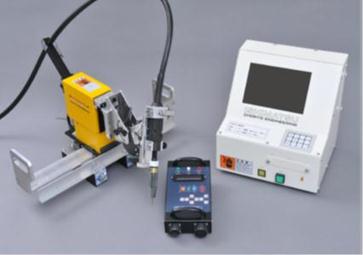 ・目的：為了擴大由本公司生產、銷售的“便攜式多層焊接機器人”在台灣市場的銷路，在台灣尋找能成為合作夥伴的企業做代理店（銷售、維修、售後服務）。向能使用此產品的最終客戶（建築鋼結構、橋樑、造船企業）推銷產品。特別希望就①項進行洽談。・商品特點：本產品①具有便攜性的小型、輕量機器 ②非熟練人員也可簡單操作 ③具有價格低等特長，並且在國內以建築鋼結構、橋樑、造船為主擁有1000台以上的銷售業績。在國內生產現場技術熟練人員不足的情況下，作為提高焊接作業效率的最佳產品獲得了行業的信賴。・目的：為了擴大由本公司生產、銷售的“便攜式多層焊接機器人”在台灣市場的銷路，在台灣尋找能成為合作夥伴的企業做代理店（銷售、維修、售後服務）。向能使用此產品的最終客戶（建築鋼結構、橋樑、造船企業）推銷產品。特別希望就①項進行洽談。・商品特點：本產品①具有便攜性的小型、輕量機器 ②非熟練人員也可簡單操作 ③具有價格低等特長，並且在國內以建築鋼結構、橋樑、造船為主擁有1000台以上的銷售業績。在國內生產現場技術熟練人員不足的情況下，作為提高焊接作業效率的最佳產品獲得了行業的信賴。・目的：為了擴大由本公司生產、銷售的“便攜式多層焊接機器人”在台灣市場的銷路，在台灣尋找能成為合作夥伴的企業做代理店（銷售、維修、售後服務）。向能使用此產品的最終客戶（建築鋼結構、橋樑、造船企業）推銷產品。特別希望就①項進行洽談。・商品特點：本產品①具有便攜性的小型、輕量機器 ②非熟練人員也可簡單操作 ③具有價格低等特長，並且在國內以建築鋼結構、橋樑、造船為主擁有1000台以上的銷售業績。在國內生產現場技術熟練人員不足的情況下，作為提高焊接作業效率的最佳產品獲得了行業的信賴。現有業務內容・生產“便攜式多層焊接機器人”並且以日本國內為中心進行銷售。・生產“便攜式多層焊接機器人”並且以日本國內為中心進行銷售。・生產“便攜式多層焊接機器人”並且以日本國內為中心進行銷售。・生產“便攜式多層焊接機器人”並且以日本國內為中心進行銷售。營銷實績包括海外・在日本國內，以建築鋼結構、橋樑、造船為中心上擁有1000台以上的銷售業績。・在中國於2年前開始與當地企業簽訂了銷售和技術合作的合同，設立了中國的銷售據點。至今為止已經向中國出口了20台“便攜式多層焊接機器人”。・此外，有向韓國、台灣的大企業各銷售1台的實績。但是，僅限於一次性交易，與此後的洽談沒有聯繫。・在日本國內，以建築鋼結構、橋樑、造船為中心上擁有1000台以上的銷售業績。・在中國於2年前開始與當地企業簽訂了銷售和技術合作的合同，設立了中國的銷售據點。至今為止已經向中國出口了20台“便攜式多層焊接機器人”。・此外，有向韓國、台灣的大企業各銷售1台的實績。但是，僅限於一次性交易，與此後的洽談沒有聯繫。・在日本國內，以建築鋼結構、橋樑、造船為中心上擁有1000台以上的銷售業績。・在中國於2年前開始與當地企業簽訂了銷售和技術合作的合同，設立了中國的銷售據點。至今為止已經向中國出口了20台“便攜式多層焊接機器人”。・此外，有向韓國、台灣的大企業各銷售1台的實績。但是，僅限於一次性交易，與此後的洽談沒有聯繫。・在日本國內，以建築鋼結構、橋樑、造船為中心上擁有1000台以上的銷售業績。・在中國於2年前開始與當地企業簽訂了銷售和技術合作的合同，設立了中國的銷售據點。至今為止已經向中國出口了20台“便攜式多層焊接機器人”。・此外，有向韓國、台灣的大企業各銷售1台的實績。但是，僅限於一次性交易，與此後的洽談沒有聯繫。技術專長所持有的專利(國內外專利、商標權註冊等)・技術專長：焊接機器人、焊接裝置的設計和開發能力為了焊接施工、保持質量的機器人控制技術・國內專利：擁有3項註冊專利專利第3922641號專利第2761205號專利第3117291號(國內外專利、商標權註冊等)・技術專長：焊接機器人、焊接裝置的設計和開發能力為了焊接施工、保持質量的機器人控制技術・國內專利：擁有3項註冊專利專利第3922641號專利第2761205號專利第3117291號(國內外專利、商標權註冊等)・技術專長：焊接機器人、焊接裝置的設計和開發能力為了焊接施工、保持質量的機器人控制技術・國內專利：擁有3項註冊專利專利第3922641號專利第2761205號專利第3117291號(國內外專利、商標權註冊等)・技術專長：焊接機器人、焊接裝置的設計和開發能力為了焊接施工、保持質量的機器人控制技術・國內專利：擁有3項註冊專利專利第3922641號專利第2761205號專利第3117291號國內營銷網絡(國內營銷網絡、事務所、代理店、倉庫等)・國內代理店：與全國50家店簽訂了銷售合同・國內營銷網：在國內2處設立了營業據點（關東1個據點、關西1個據點）(國內營銷網絡、事務所、代理店、倉庫等)・國內代理店：與全國50家店簽訂了銷售合同・國內營銷網：在國內2處設立了營業據點（關東1個據點、關西1個據點）(國內營銷網絡、事務所、代理店、倉庫等)・國內代理店：與全國50家店簽訂了銷售合同・國內營銷網：在國內2處設立了營業據點（關東1個據點、關西1個據點）(國內營銷網絡、事務所、代理店、倉庫等)・國內代理店：與全國50家店簽訂了銷售合同・國內營銷網：在國內2處設立了營業據點（關東1個據點、關西1個據點）海外營銷網絡・在中國有簽訂了銷售和技術合作的銷售據點（唐山開元機器人系統有限公司：http://www.robotweld.com.cn/index.php)。・在中國有簽訂了銷售和技術合作的銷售據點（唐山開元機器人系統有限公司：http://www.robotweld.com.cn/index.php)。・在中國有簽訂了銷售和技術合作的銷售據點（唐山開元機器人系統有限公司：http://www.robotweld.com.cn/index.php)。・在中國有簽訂了銷售和技術合作的銷售據點（唐山開元機器人系統有限公司：http://www.robotweld.com.cn/index.php)。海外商務的開展狀況（客戶等）・向簽訂了銷售、技術合同的中國據點出口了20台“便攜式多層焊接機器人”，迄今為止從銷售據點向中國國內的製造公司出售了10台以上的機器人。・為了擴大台灣市場的銷路，有效地利用長崎縣的補助金事業，正在實施台灣市場的調查、代理店候選調查、計劃參加當地的展覽會。・向簽訂了銷售、技術合同的中國據點出口了20台“便攜式多層焊接機器人”，迄今為止從銷售據點向中國國內的製造公司出售了10台以上的機器人。・為了擴大台灣市場的銷路，有效地利用長崎縣的補助金事業，正在實施台灣市場的調查、代理店候選調查、計劃參加當地的展覽會。・向簽訂了銷售、技術合同的中國據點出口了20台“便攜式多層焊接機器人”，迄今為止從銷售據點向中國國內的製造公司出售了10台以上的機器人。・為了擴大台灣市場的銷路，有效地利用長崎縣的補助金事業，正在實施台灣市場的調查、代理店候選調查、計劃參加當地的展覽會。・向簽訂了銷售、技術合同的中國據點出口了20台“便攜式多層焊接機器人”，迄今為止從銷售據點向中國國內的製造公司出售了10台以上的機器人。・為了擴大台灣市場的銷路，有效地利用長崎縣的補助金事業，正在實施台灣市場的調查、代理店候選調查、計劃參加當地的展覽會。現在所關心的商務事項現在所關心的商務事項現在所關心的商務事項洽談之外所關心的事項主要希望與能夠成為本產品的銷售代理店（承擔銷售、維修、售後服務的企業）的企業進行洽談。主要希望與能夠成為本產品的銷售代理店（承擔銷售、維修、售後服務的企業）的企業進行洽談。希望對外的商務形式請選擇下列項目並具體填寫請選擇下列項目並具體填寫希望對外的商務形式■ 出口(擴大銷售渠道等)□ 進口(成品、零部件等的採購)□ 技術合作□ 委託生產(OEM生產等)□ 當地法人(合資、獨資)□ 其他■ 出口(擴大銷售渠道等)□ 進口(成品、零部件等的採購)□ 技術合作□ 委託生產(OEM生產等)□ 當地法人(合資、獨資)□ 其他聯繫語言訊息（基本語言）　　日語　・　漢語　・　英語　　　　　　　　　　　　　　　　　請在上列選擇畫圈。聯繫語言訊息（基本語言）　　日語　・　漢語　・　英語　　　　　　　　　　　　　　　　　請在上列選擇畫圈。聯繫語言訊息（基本語言）　　日語　・　漢語　・　英語　　　　　　　　　　　　　　　　　請在上列選擇畫圈。公司宣傳(特別記載事項)負責人姓名兒玉克（kodama masaru）負責人聯繫電話/傳真ＴＥＬ：095-834-2792ＦＡＸ：095-834-3411負責人E-mailMasaru_kodama@ngce.mhi.co.jp